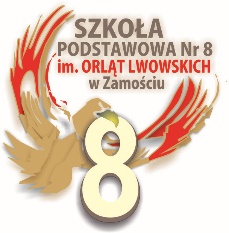 Szkoła Podstawowa Nr 8 w Zamościu
22-400 Zamość ul. Bolesława Prusa 10 tel/fax 84 638-32-46 
e-mail: sp8zamosc@poczta.onet.plDyrektor Szkoły Podstawowej Nr 8 w Zamościu informuje, że w roku szkolnym 2022/2023 planujemy otworzyć oddział sportowy w klasie I szkoły podstawowej.Jeżeli deklarujecie Państwo chęć zapisania swojego dziecka do oddziału sportowego, proszę wypełnić poniższą deklarację i oddaćją do sekretariatu szkoły w terminie do 24 czerwca 2022r.DEKLARACJA PRZYSTĄPIENIA DO KLASY SPORTOWEJOŚWIADCZENIE							    Zamość,  dn.  ……………………………………    Ja niżej podpisany(a)   ……………………………………………………………………………………………………..wyrażam zgodę na naukę (córki/syna)   …………………………………………………………………………….
w klasie sportowej I - III  - trzyletni cykl kształcenia - w Szkole Podstawowej
Nr 8 im. Orląt Lwowskich w Zamościu. Jednocześnie oświadczam, że jestem prawnym opiekunem dziecka.Adres zamieszkania rodzica/opiekuna prawnego:ulica:   …………………………………….……………………………………………………………………………………………kod pocztowy:   ………………………………………..  miasto : …………………………………………………………..Telefon kontaktowy:   ………………………………  e-mail: …………………………………………………………….                            Podpis rodzica/opiekuna prawnego: …………………………………………………………Do deklaracji załączam : **- zamieszczoną poniżej wypełnioną przez lekarza rodzinnego/medycyny sportowej opinię lekarską- kserokopię karty zdrowia sportowca z klubu sportowego z aktualnym badaniem lekarskim      lekarza medycyny sportowejOPINIA LEKARSKA   Stwierdzam, że  ………….…………………………………………………………………..………….……………………                                                                                            Imię Nazwisko
jest zdrowy/a/ i nie ma przeciwwskazań do uczęszczania do klasy sportowej o profilu gimnastycznym
Data badania  …………………………	Podpis i pieczątka lekarza………………